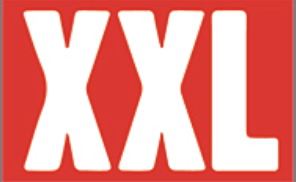 August 11, 2020Read Here: https://www.xxlmag.com/xxl-2020-freshman-class-revealed/Watch Trailer Here: https://www.youtube.com/watch?v=kXLn3HkpjaA&feature=youtu.be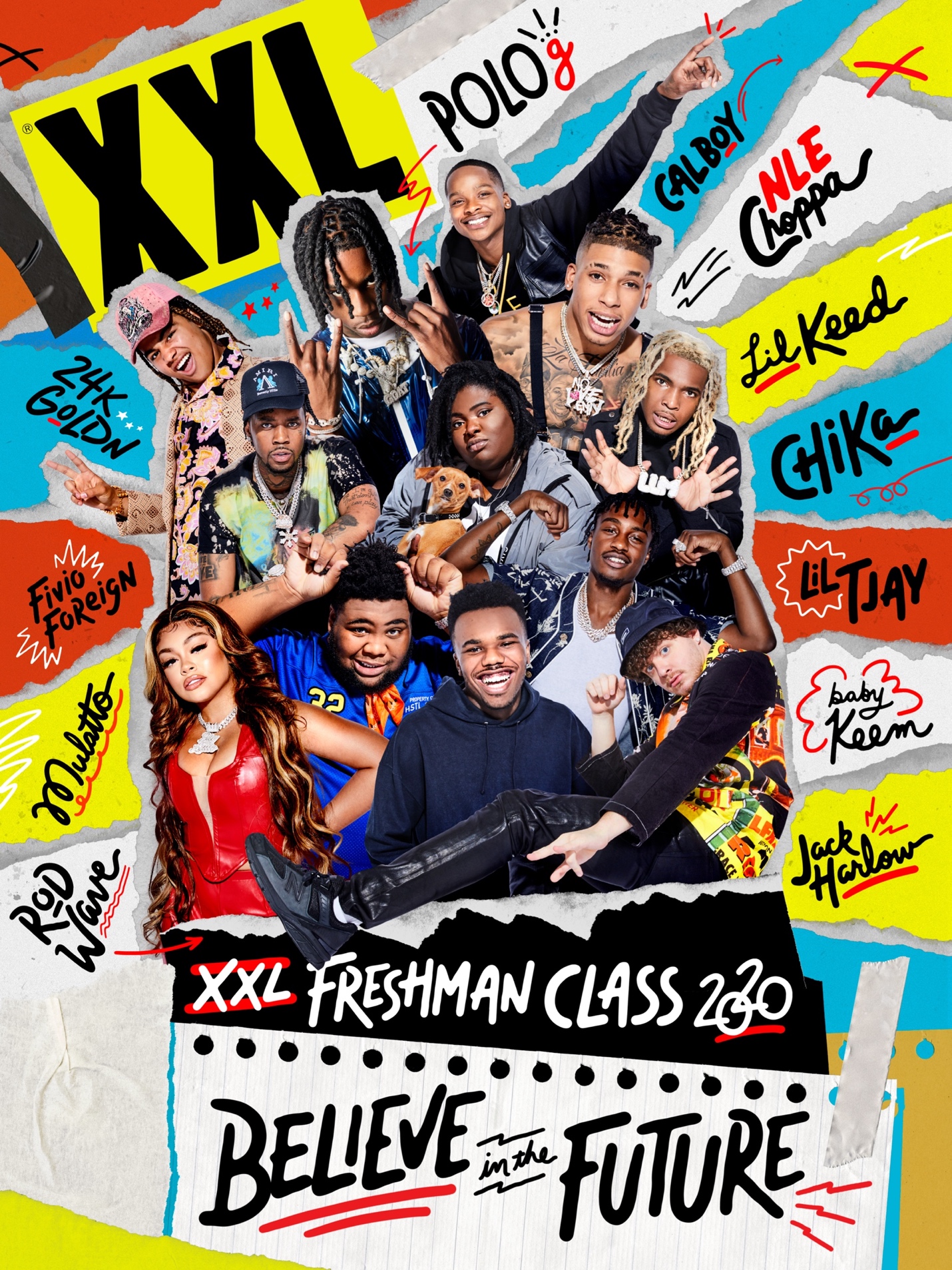 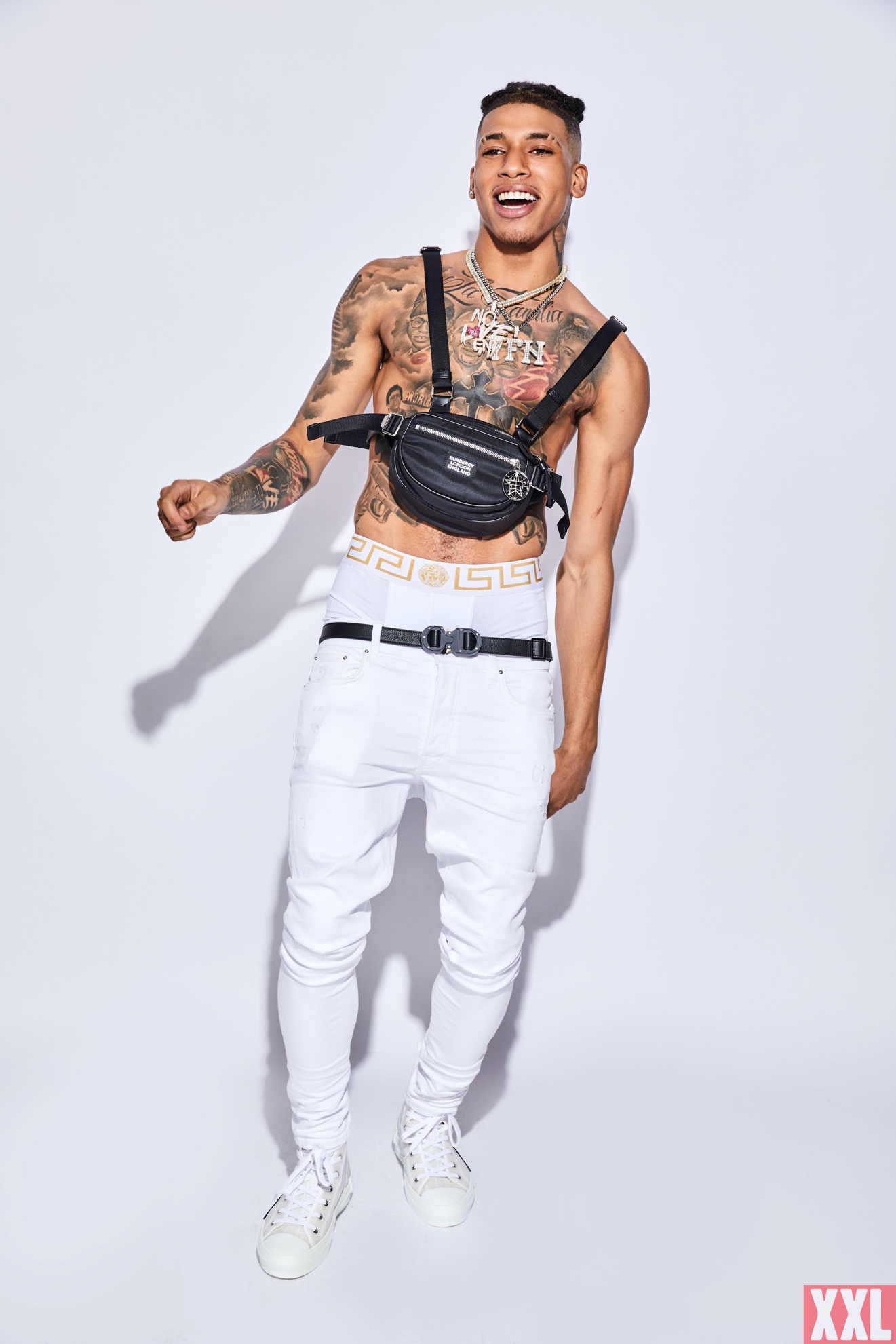 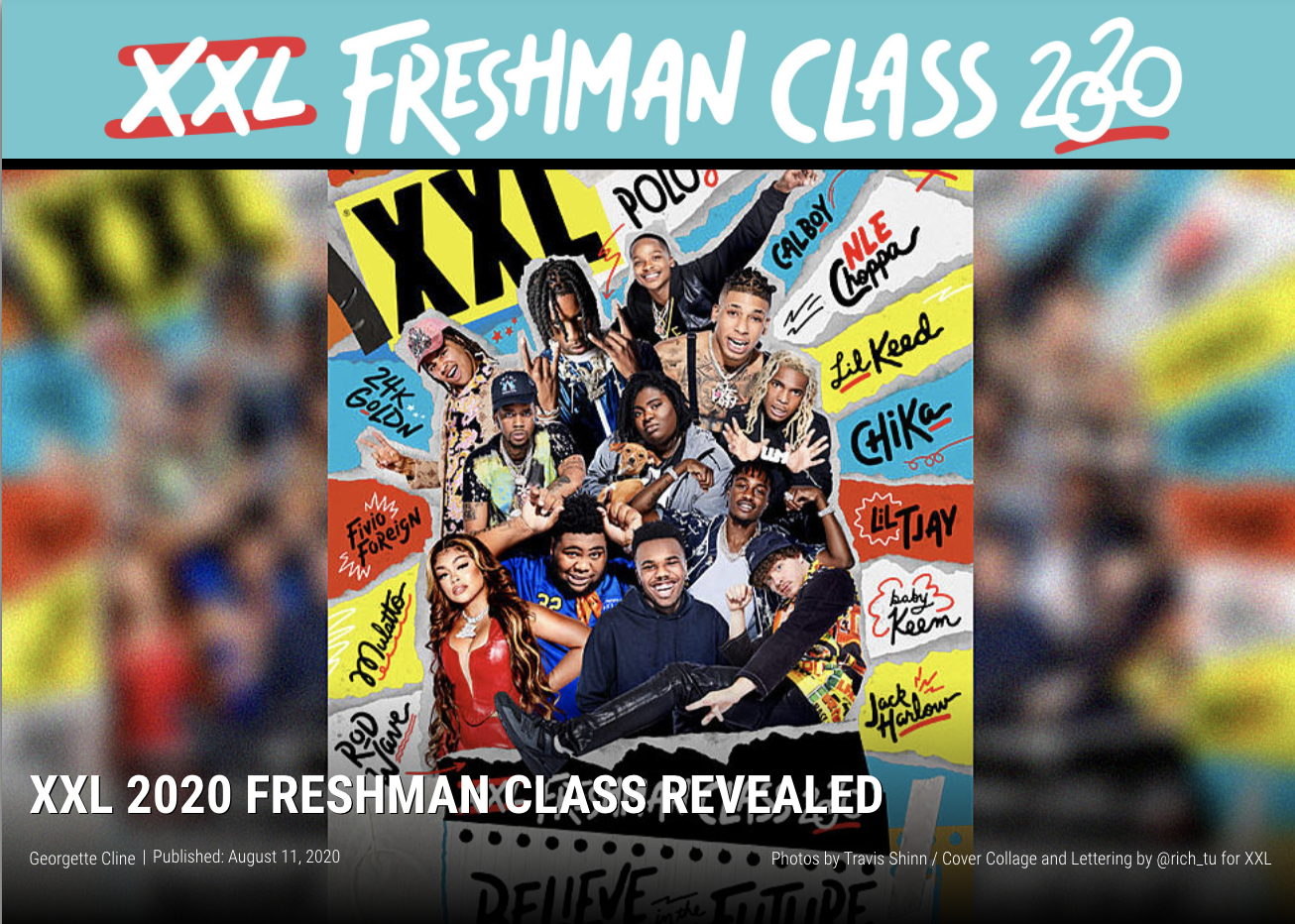 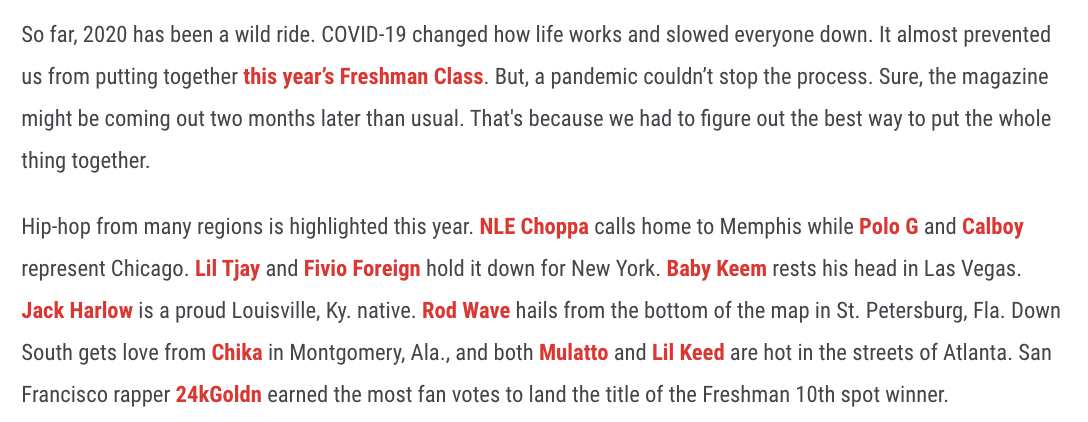 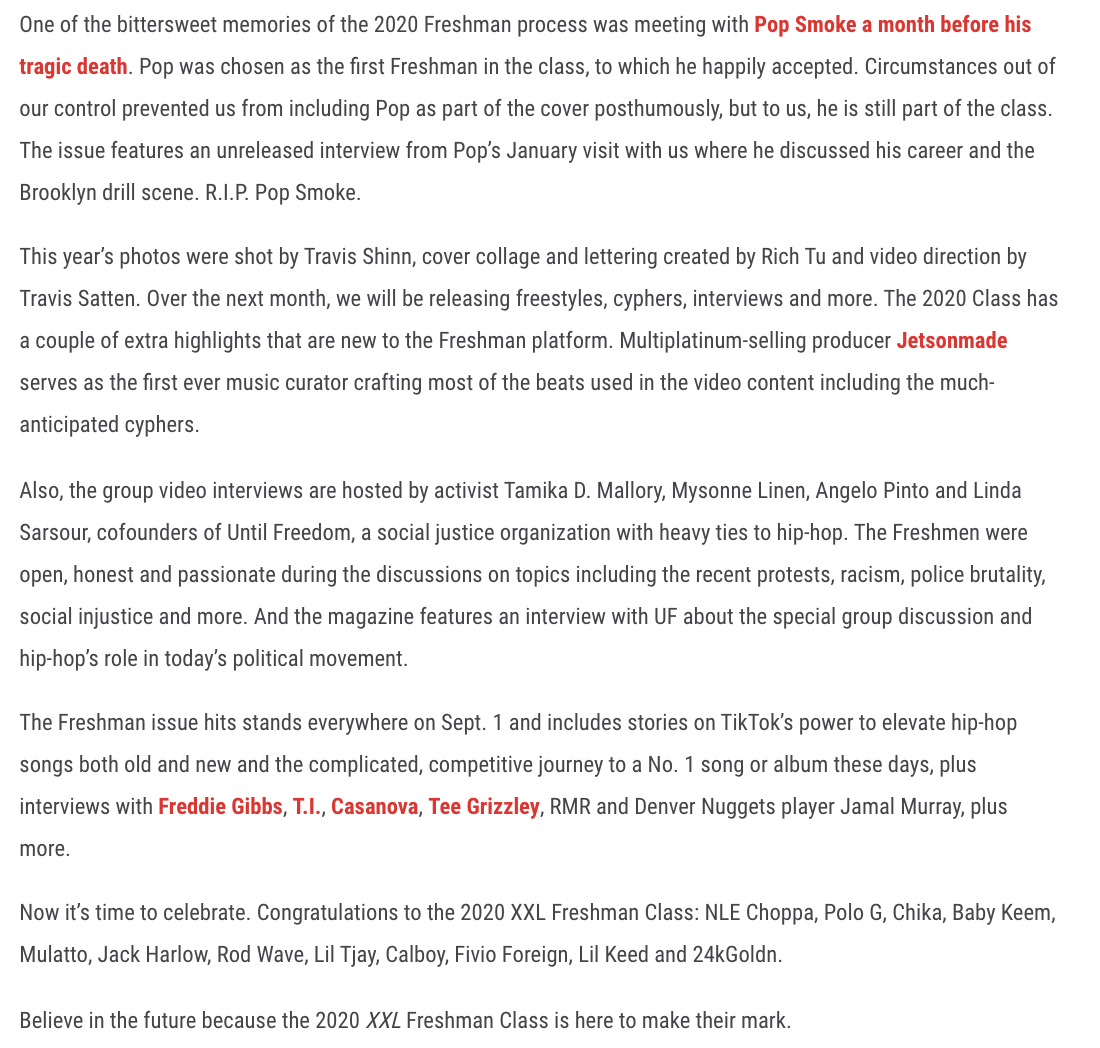 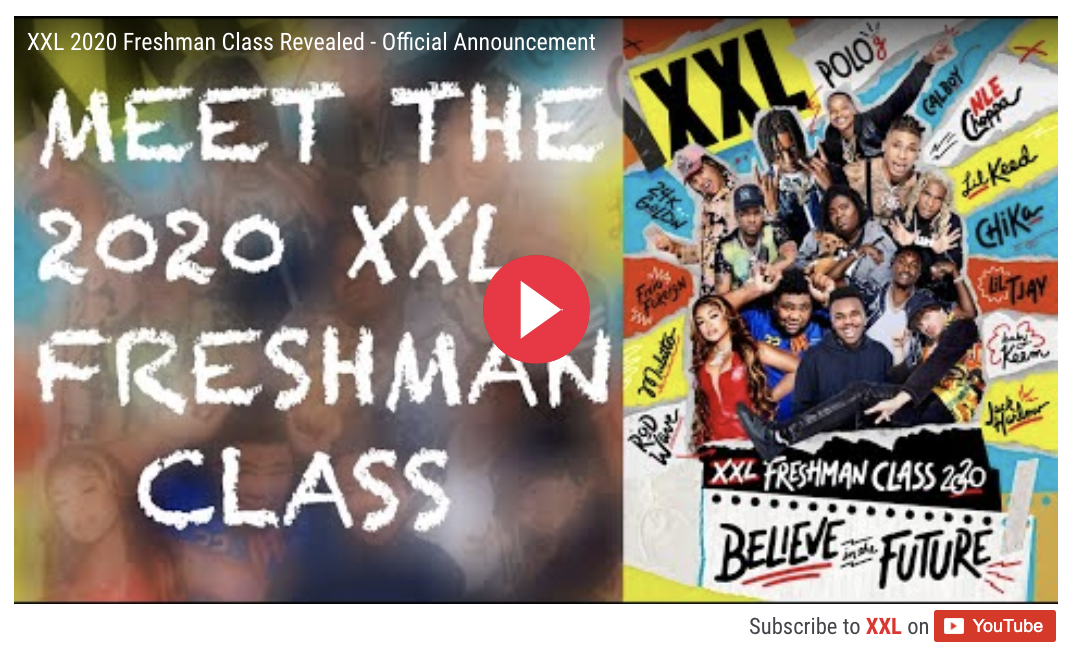 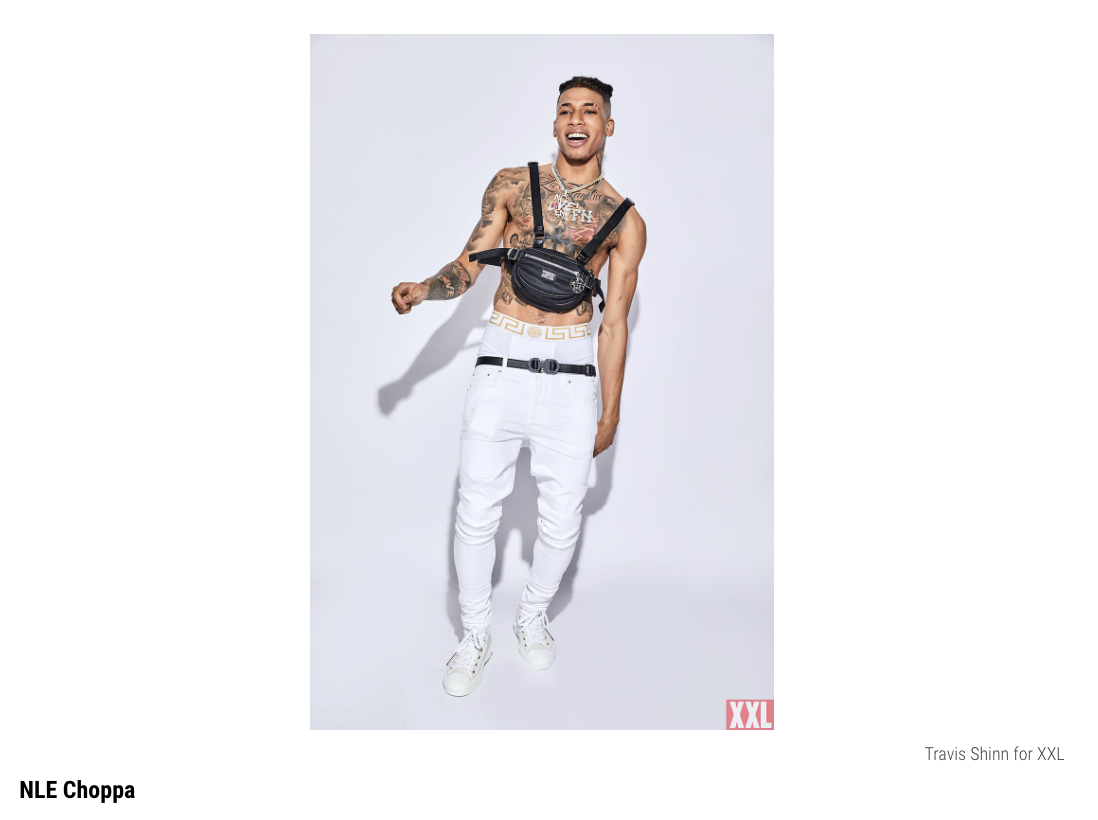 